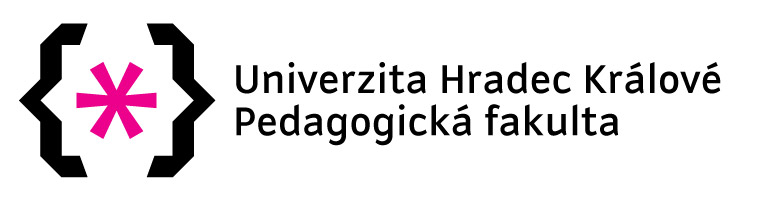 Metodický listMuseum, Galleries and Theatres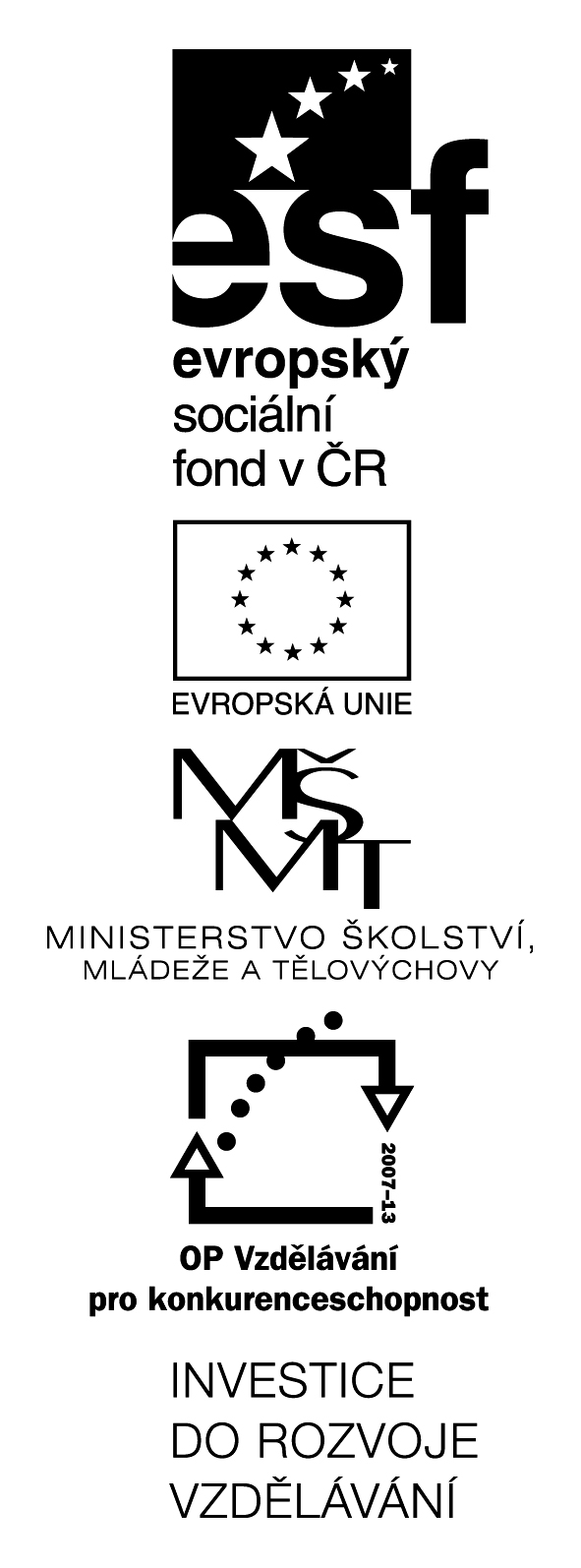  (A2)(teacher and pupil material, glossary)  (KA2 – čtenářská gramotnost)LitteraZvýšení kvality jazykového vzdělávání v systému počátečního školstvíZačátek formulářeKonec formuláře